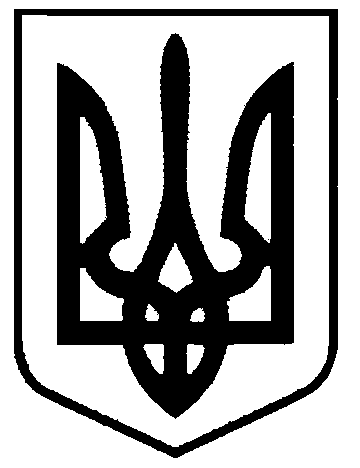 СВАТІВСЬКА МІСЬКА РАДАВИКОНАВЧИЙ КОМІТЕТРІШЕННЯвід  «25» лютого   2016 р.    	              м. Сватове                               №11 Про постановку громадянна  квартирний облік  	Розглянувши звернення Клименко Віталія Анатолійовича  з проханням визнати його та членів його сім’ї  такими, що потребують поліпшення житлових умов та поставити їх на квартирний облік. Згідно доданих документів заявник та члени його сім’ї власного житла не мають та проживають в будинку,  в якому вони забезпечені жилою площею нижче за рівень , що визначений законодавством, враховуючи висновки житлово-побутової комісії при виконавчому комітеті Сватівської міської ради, керуючись ст. 39, 46 ЖК України,  ст. 30 Закону України «Про місцеве самоврядування в Україні»,   Порядком обліку громадян, які потребують поліпшення житлових умов,   Виконавчий комітет Сватівської міської радиВИРІШИВ:Визнати Клименко Віталія Анатолійовича та членів його сім’ї  (дружину - Клименко Тетяну Олександрівну, сина - Клименко Станіслава Віталійовича, дочку – Клименко Єлизавету Віталіївну)  такими, що потребують поліпшення житлових умов.Поставити Клименко Віталія Анатолійовича зі складом сім’ї 4 чоловіка на квартирний облік при виконавчому комітеті Сватівської міської ради, як такого, що забезпечений жилою площею нижче встановленого рівня.Включити Клименко В.А. до списку осіб,які користуються правом першочергового отримання житла якучасника бойових дій.Контроль за виконанням даного рішення покласти на першого  заступника міського голови Жаданову Л.В.Сватівський міський голова                                                                     Є.В.Рибалко